                  Gobierno Municipal El Salto 2018-2021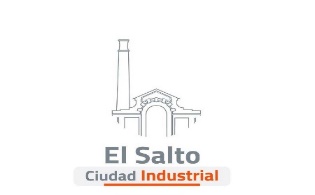 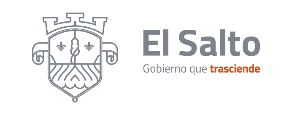                    Resumen de informe agosto 2021DIRECCIÓN DE DEPORTESACTIVIDADESLimpieza general de las unidades deportivas Se llevó a cabo la deschacarrizacion de llantas, la playita El Castillo Cierre de cursos de verano en donde se entregaron reconocimientos a alumnos y maestros, en la unidad deportiva Luis Estrada Planeación y organización del evento de la entrega del mural, en la unidad deportiva Luis Estrada Organización e inscripciones para las clases de natación en la unidad deportiva Luis EstradaCierre de clases de Taekwondo , en la delegación del verde ,plaza Luis Donaldo Colosio Lomas del Verde , San José de Quince y agencia municipal de Lomas del Verde 